Closing the DealJob Search SeminarParticipants will discuss networking, how to use social media as a networking tool and how to follow up with an employer after the interview.Location: Date: Time: 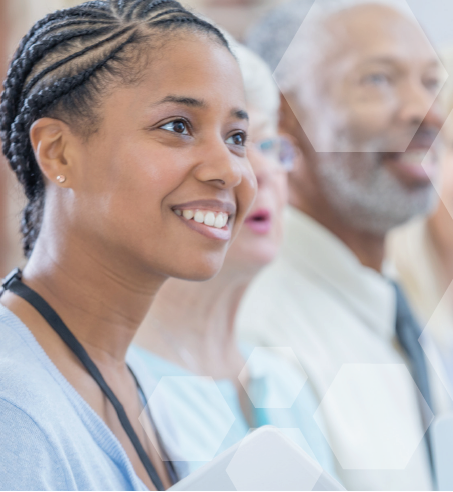 